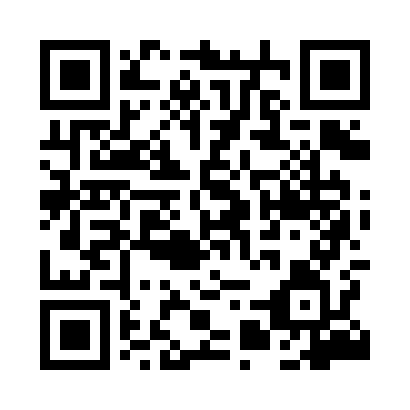 Prayer times for Polowa, PolandMon 1 Apr 2024 - Tue 30 Apr 2024High Latitude Method: Angle Based RulePrayer Calculation Method: Muslim World LeagueAsar Calculation Method: HanafiPrayer times provided by https://www.salahtimes.comDateDayFajrSunriseDhuhrAsrMaghribIsha1Mon4:296:2312:515:197:209:082Tue4:266:2112:515:207:229:103Wed4:236:1912:515:217:239:124Thu4:206:1712:505:227:259:145Fri4:186:1512:505:237:279:166Sat4:156:1312:505:257:289:197Sun4:126:1012:505:267:309:218Mon4:096:0812:495:277:319:239Tue4:076:0612:495:287:339:2510Wed4:046:0412:495:297:359:2711Thu4:016:0212:495:307:369:2912Fri3:586:0012:485:317:389:3213Sat3:555:5812:485:327:399:3414Sun3:525:5612:485:337:419:3615Mon3:505:5412:485:347:429:3916Tue3:475:5112:475:357:449:4117Wed3:445:4912:475:367:469:4318Thu3:415:4712:475:387:479:4619Fri3:385:4512:475:397:499:4820Sat3:355:4312:465:407:509:5021Sun3:325:4112:465:417:529:5322Mon3:295:3912:465:427:549:5523Tue3:265:3712:465:437:559:5824Wed3:235:3612:465:447:5710:0025Thu3:205:3412:455:457:5810:0326Fri3:175:3212:455:468:0010:0627Sat3:145:3012:455:478:0110:0828Sun3:115:2812:455:488:0310:1129Mon3:085:2612:455:498:0410:1430Tue3:045:2412:455:508:0610:16